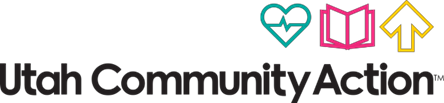 The mission of Utah Community Action is to empower individuals, strengthen families and build communities through self-reliance and education programs.Utah Community Action Board of Trustees Low-Income Sector NominationJuly 2022Dear Applicant, The Utah Community Action is currently seeking nominations as part of the democratic selection process for low-income sector seats for the Board of Trustees.  Terms for the Board are for four years.  Nominees must provide the following:Provide a copy of proof of residency within Salt Lake and Tooele County as required by the Community Services Block Grant.Obtain ten signatures from the community in support of their nomination.Provide information as to why you would like to be elected to the board. Name: _______________________________________________________________________Residential Address (please include a copy of a utility bill or other documentation) _____________________________________________________________________________Phone Number: ____________________	Email Address: _____________________________Please describe why you would be an asset to the Utah Community Action Board of Trustees.____________________________________________________________________________________________________________________________________________________________________________________________________________________________________________________________________________________________________________________________________________________________________________________________________________________________________________________________________________________________________________________________________________________________________________________________________________________________________________________________________________________________________________________________________________________________________________________________________________________________________________________________________________________________________________________________________________________________The mission of Utah Community Action is to empower individuals, strengthen families and build communities through self-reliance and education programs.					Community MembersBy signing below, you are supporting the nomination of _______________________________, for a seat on the Board of Trustees for Utah Community Action.Printed Name 				Signature________________________________________________________________________________________________________________________________________________________________________________________________________________________________________________________________________________________________________________________________________________________________________________________________________________________________________________________________________________________________________________________________________________________________________________________________________________________________________________________________________________Please submit nominations to Christina Fuller by email at Christina.Fuller@utahca.org or deliver to 1307 South 900 West, Salt Lake City, Utah 84104.